РЕГЛАМЕНТпроведения межрегиональных соревнований среди юношей и девушек, юниоров и юниорок, мужчин и женщин по спортивному туризму на конных дистанциях номер-код вида спорта 0840005411Я(ЕКП Минспорта № 29751, 29757, 29756)г. МоскваРЕГЛАМЕНТпроведения межрегиональных соревнований среди юношей и девушек, юниоров и юниорок, мужчин и женщин по спортивному туризму на конных дистанциях I. ОБЩИЕ ПОЛОЖЕНИЯ1. Межрегиональные соревнования по спортивному туризму на конных дистанциях среди юношей и девушек, юниоров и юниорок, мужчин и женщин проводятся на основании Единого календарного плана межрегиональных, всероссийских и международных физкультурных мероприятий и спортивных мероприятий на 2023 год, утвержденного приказом Минспорта России от 29 декабря 2022 г. № 1419 и Положения об официальных спортивных соревнованиях по спортивному туризму на 2023 год.3. Соревнования проводятся в соответствии с Правилами вида спорта «спортивный туризм», настоящим Регламентом, условиями соревнований, утвержденными главной судейской коллегией (далее - ГСК). Условия соревнований будут опубликованы на сайте www.tmmoscow.ru. Информация о соревнованиях на бумажных носителях выдаваться не будет.II. ОБЩИЕ СВЕДЕНЕНИЯ О СОРЕВНОВАНИЯХ1. Сроки проведения: 26-28 мая 2023 года.2. Место проведения: Конно-спортивная база «Баллада», (обл. Московская, р-н. Солнечногорский, д. Новинки, снт. Полянка)3. Наличие зрителей не предусмотрено.4. Количество и класс дистанций:III. ПРОГРАММА СОРЕВНОВАНИЙЖеребьевка общая компьютерная по результатам комиссии по допуску.Стартовый протокол будет опубликован на стенде информации не позднее, чем за 1 час до старта.IV. УЧАСТНИКИ СОРЕВНОВАНИЙ И ТРЕБОВАНИЯ К НИМ1. Соревнования проводятся в следующих возрастных группах:2. Допускается участие одного спортсмена только на одной дистанции в один день.3. Межрегиональные соревнования:3.1. К Соревнованиям допускаются спортсмены сборных команд субъектов Российской Федерации, включенные в Заявку, имеющие медицинский допуск, требуемую спортивную квалификацию, удовлетворяющие возрастным ограничениям и имеющие необходимое снаряжение.3.2. Состав и количество участников спортивных соревнований от каждой делегации и количество делегаций не более одной. 3.3 Для обеспечения судейства спортивных соревнований в состав спортивной делегации в обязательном порядке включается 1 спортивный судья с квалификацией не ниже третьей квалификационной категории. 4. Судьи от команд прибывают в день соревнований в зону регистрации судей с 8:00 до 8:15 и убывают после закрытия дистанции.4. Вопросы размещения участников во время проведения соревнований делегации решают самостоятельно.V. ФИНАНСИРОВАНИЕ1. Расходы, связанные с организацией, подготовкой и проведением Соревнований, осуществляются за счет заявочных взносов участников, а также привлечения средств спонсоров.2. Расходы, связанные с командированием участников команд (проезд в оба конца, суточные в пути, проживание и питание в дни соревнований, страхование, оплата заявочного взноса, прокат снаряжения) несут командирующие организации или сами участники.3. На соревнованиях устанавливается заявочный взнос:- дистанция 2 класса – 800 руб. с участника за одну дистанцию;Оплата заявочного взноса производится после подачи заявки он-лайн банковской картой через систему Orgeo.ru или по безналичному расчету по реквизитам:4. Команды, не подавшие предварительную заявку, допускаются к соревнованиям при возможности ГСК с оплатой заявочного взноса в двойном размере.5. Заявочный взнос не является эквивалентом оказываемых услуг и не возвращаются при снятии участников с соревнований, не допуске к старту при опоздании или при отказе от участия после подачи заявки и оплаты заявочного взноса.VI. ПОРЯДОК И СРОКИ ПОДАЧИ ЗАЯВОК, ТРЕБУЕМАЯ ДОКУМЕНТАЦИЯ1. Предварительные заявки подаются до 20 мая 2023 года включительно с помощью системы «Orgeo». Предварительная заявка размещена на сайте https://orgeo.ru/event/28361.2. В комиссию по допуску участников подаются следующие документы:- заявка на команду с подписью и печатью направляющей организации;- паспорт гражданина Российской Федерации, а для лиц моложе 14 лет свидетельство о рождении на каждого участника;- зачетная классификационная книжка на каждого участника;- оригинал индивидуального медицинского допуска (при отсутствии медицинского допуска в заявке) с печатью медицинского учреждения и врача, проводившего осмотр.- полис страхования жизни и здоровья от несчастных случаев на всех участников команды с указанием в качестве риска вида спорта «спортивный туризм», действующий на дату участия в соревнованиях.3. Заявка на участие в спортивном соревновании должна быть подписана руководителем направляющей организации и врачом, заверена соответствующими печатями.4. Проверка документов и допуск участников будет осуществляться в дистанционном формате.Представителю команды необходимо до 23:59 ч 20 мая 2023 г. направить на почту comandor@equinetourismru файл с копиями Заявки и документов участников согласно Правил и Положения (в виде одного архива). В теме письма следует указать ID заявки (из системы Orgeo) - Регион - Название команды - ФИО представителя (образец: ID8325555 - Тагор - Иванов А.В.). 5. Оригинал Заявки сдается в Комиссию по допуску участников в день соревнований согласно Программы в обмен на комплект участника (стартовые номера и др.). 6. Во время поведения соревнований все оригиналы документов на спортсменов в соответствии с Правилами должны быть у представителя и предъявляются при первом требовании.VII. НАГРАЖДЕНИЕ1. Участники, занявшие 1,2,3 места, раздельно среди юношей и девушек, юниоров и юниорок, мужчин и женщин по каждому классу дистанции и в каждой возрастной группе награждаются медалями, дипломами и памятными призами.2. Организаторы вправе не обеспечивать призовым фондом и наградной атрибутикой команды и спортсменов, не вышедших на награждение во время официальной церемонии.VIII. ОРГАНИЗАТОРЫ СОРЕВНОВАНИЙ1. Общее руководство подготовкой и проведением соревнований осуществляют:- Федерация спортивного туризма России (далее – ФСТР);- Департамент спорта города Москвы;- Министерство спорта Российской Федерации.2. Организация, проводящая соревнования: Ассоциация по развитию конного туризма «Национальный центр конного туризма».3. Судейство спортивных соревнований осуществляет ГСК, утвержденная ФСТР. Главный судья – Милехин Дмитрий Юрьевич, ССВК, г. Москва.IX. ОБЕСПЕЧЕНИЕ БЕЗОПАСНОСТИ. МЕДИЦИНСКОЕ ОБЕСПЕЧЕНИЕ1. Обеспечение безопасности при проведении Соревнований осуществляется силами ГСК и судейской бригады, привлеченных специалистов, представителей и участников команд, в пределах своих обязанностей.2. Ответственность за безопасность проведения соревнований на дистанциях и применяемого судейского страховочного снаряжения несет ГСК соревнований. Ответственность за безопасность применяемого личного и группового снаряжения, за соответствие подготовки участников требованиям, предъявляемым к дистанциям соревнований, несут представители команд.3. Участники должны иметь специальное снаряжение для прохождения дистанции, соответствующее требованиям безопасности и удовлетворяющее «Правилам...» и условиям соревнований.4. Ответственность за здоровье и сохранность жизни участников в пути следования и в дни Соревнования возлагается на представителя (тренера, руководителя) команды. Все спортсмены принимают участие в соревнованиях, самостоятельно оценивая риск, свои силы и возможности. Судейская коллегия не принимает на себя ответственности за жизнь и здоровье участников, а также за возможные телесные повреждения или повреждения имущества. 5. Организаторы спортивных соревнований и ГСК не несут ответственности за происшествия, случившиеся во время прохождения дистанции из-за неправильного поведения участников команды, а также в случае форс-мажорных обстоятельств.6. Представители командирующих организаций и команд несут персональную ответственность за выполнение правил техники безопасности, соблюдение дисциплины и порядка и экологических норм на месте проведения соревнований.7. Участникам, представителям, тренерам и судьям, находящимся на соревновании, необходимо соблюдать Регламент по организации и проведению официальных физкультурных и спортивных мероприятий на территории РФ в условиях сохранения рисков распространения COVID-19 и его дополнений и изменений.X. КОНТАКТНАЯ ИНФОРМАЦИЯСайт: www.tmmoscow.ru E-mail: comandor@equinetourismru Данный Регламент является официальнымвызовом на спортивные соревнования!СОГЛАСОВАНОУТВЕРЖДАЮДатаДисциплинаКласс дистанции27 мая 2023 годаДистанция - на средствах передвижения - конная (длинная)2 класс28 мая 2023 годаДистанция - на средствах передвижения - конная (короткая)2 класс26 мая 2023 г.26 мая 2023 г.с 16:00Регистрация участников, выдача номеров, техническая комиссия20:00Совещание представителей с ГСК27 мая 2023 г.27 мая 2023 г.с 8:00Регистрация участников, выдача номеров, техническая комиссияс 11:00Начало соревнований в дисциплине «дистанция - на средствах передвижения - конная» (длинная, 2 класс), старт по стартовому протоколу17:00Награждение победителей и призеровс 16:00Регистрация участников, выдача номеров, техническая комиссия28 мая 2023 г.28 мая 2023 г.9:30Показ дистанциис 11:00Начало соревнований в дисциплине «дистанция - на средствах передвижения - конная» (короткая, 2 класс), старт по стартовому протоколу17:00Награждение победителей и призеровКласс дистанцииВозрастная группаСоревнованиеДопускаемый возрастТребование к спортивной квалификации (не ниже)2Юноши/девушкиМежрегиональные соревнованияЕКП № 297512007-2008 г.р.3ю2Юниоры/юниоркиМежрегиональные соревнованияЕКП № 297572006-2002 г.р.3ю2Мужчины/женщиныМежрегиональные соревнованияЕКП № 297562001 г.р. и старше3юПолучатель платежа: АРКТ НЦКТИНН 9704087131КПП 770401001р/с 40703810400390000166в филиал "Центральный" банка ВТБ (ПАО)к/с 30101810145250000411БИК 044525411 Назначение платежа: Заявочный взнос за участие в соревнованиях за ID заявки (из системы Orgeo). Без НДС.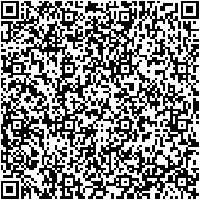 Заявки, неоплаченные до 23:59 часов 20 мая 2023 г., автоматически аннулируются.Заявки, неоплаченные до 23:59 часов 20 мая 2023 г., автоматически аннулируются.